מידעון שירותאשכול בינוי ותשתיות (ענפי חצר)קיבוץ נען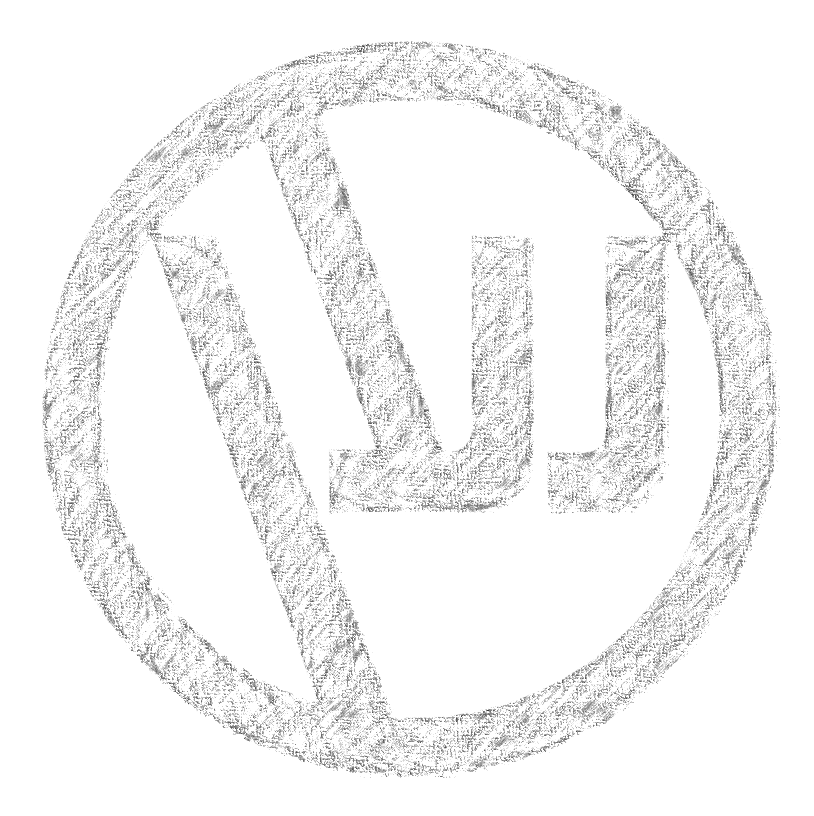 יולי 2019לחברים שלוםחוברת זו מאגדת לנוחיותכם מידע בנושא השירותים הניתנים על ידי אשכול ענפי החצר בנען המרכז את התחומים: בינוי ופיתוח, אינסטלציה, נגריה, אנרגיה וגז, נוי, חשמל, תשתיות תקשורת, שערים ומחסומים פנימיים.בחוברת תוכלו למצוא גם פירוט והבחנה בין שירותים ועבודות הממומנים ע"י הקהילה לאלו שבמימון החבר מזמין העבודה. כל המידע המובא בחוברת הינו בהתאם להחלטות והנהלים המעודכנים בנען.החוברת מחולקת לארבעה חלקים: מידע כללי.פירוט על כל אחד מהתחומים המקצועיים: אנשי קשר, דרכי התקשרות ושעות הפעילות, פירוט השירותים הניתנים ע"ח הקהילה ואלו שהינם על חשבון מזמין העבודה.טפסים - טופס הזמנת שירות מהמחירון ע"ח המזמין, טופס הזמנת עבודה פרטית מורכבת, טופס הזמנת עבודה עבור ענפים ומוסדות.מחירון מעודכן ליוני 2017. לתשומת לב - המחירון המופיע בחוברת יעודכן מעת לעת ויפורסם לציבור. מידע כללימבנה ארגוני חדש - אשכול ענפי חצר (תשתיות, בינוי ואחזקה)הסבר: אשכול ענפי החצר נמצא בתהליך של איגום משאבים לטובת חסכון ויעילות. התחומים המקצועיים השונים אוגדו לאשכול וכפופים למנהל האשכול. סנכרון הפעילות בין התחומים המקצועיים, תכנון ומעקב התקציב, הטיפול ברכש ובחיובי החברים, הטיפול בקריאות השירות- ירוכזו בהדרגתיות ברמת האשכול ויפנו את מרכזי התחומים לפעילות מקצועית כל אחד בתחומו. ה'כתובת' לקריאות שירות בתחומים השונים מפורטת בחוברת זו. כאשר האשכול יהיה ערוך לקלוט את הקריאות עבור כל התחומים, תצא על כך הודעה לציבור.  הזמנת עבודה/שירותפניות לקבלת שירות תתקבלנה במהלך שעות הפעילות באמצעות הטלפון, במיילים ודרך האינטרנט. במקרי חירום מחוץ לשעות הפעילות יינתן מענה ע"י כוננים בהתאם לתחום הפעילות (פירוט בהמשך).ככלל, עבודות בבתי חברים יבוצעו בתיאום מראש ורק עם נוכחות החבר בדירה או באישורו.עבודות על חשבון המזמין (חבר או ענף) תבוצענה רק בכפוף להזמנת עבודה חתומה ממזמין השרות/העבודה. לנוחיותכם מצורפים בהמשך החוברת טפסי הזמנת עבודה. הטפסים נמצאים גם באתר נען באינטרנט ובתא ייעודי במזכירות. בטפסים אלו מצוינות עבודות סטנדרטיות לפי מחלקות והמחיר בגין העבודה מופיע בטופס ההזמנה. על החבר לסמן בטופס את העבודה הנדרשת.  באופן זה גובה החיוב ידוע מראש לחבר. דוגמאות לעבודות מתומחרות: החלפת כיור, החלפת מנעול.במקרים של הזמנות עבודה המורכבות ממספר נותני שרות או עבודות שאינן מופיעות בטפסי ההזמנה, ימולא טופס הזמנת עבודה מורכבת ע"י משרד האשכול והוא יכלול  הצעת מחיר. הטופס יועבר לחבר/לענף המזמין, וחתימת המזמין על טופס ההזמנה   משמש כאישור לביצוע העבודה ולחיוב המזמין לאחר סיום העבודה. עבודות  שעלותן עד 150 ₪  מפורטות ברובן בטפסי ההזמנה, יבוצעו גם ללא חתימת החבר על הצעת מחיר או טופס הזמנה מתוך הנחה שהנוהל ברור והמחירים ידועים מראש.  קריאות SOS שעלותן עד 150 ₪ יבוצעו ללא חתימת חבר מקדמית על הצעת מחיר/ טופס הזמנה, על מנת לאפשר טיפול מיידי בתקלות שבר (דוגמאות- סתימות, הצפות, נפילת חשמל). יש לציין שתמחיר עבודות אלו מפורט בטופסי ההזמנה המפורסמים לציבור ואנו מניחים שהחבר מודע למחירן. חדש!!! קריאות שרות ניתן להעביר גם דרך אתר נען באינטרנט. ראו: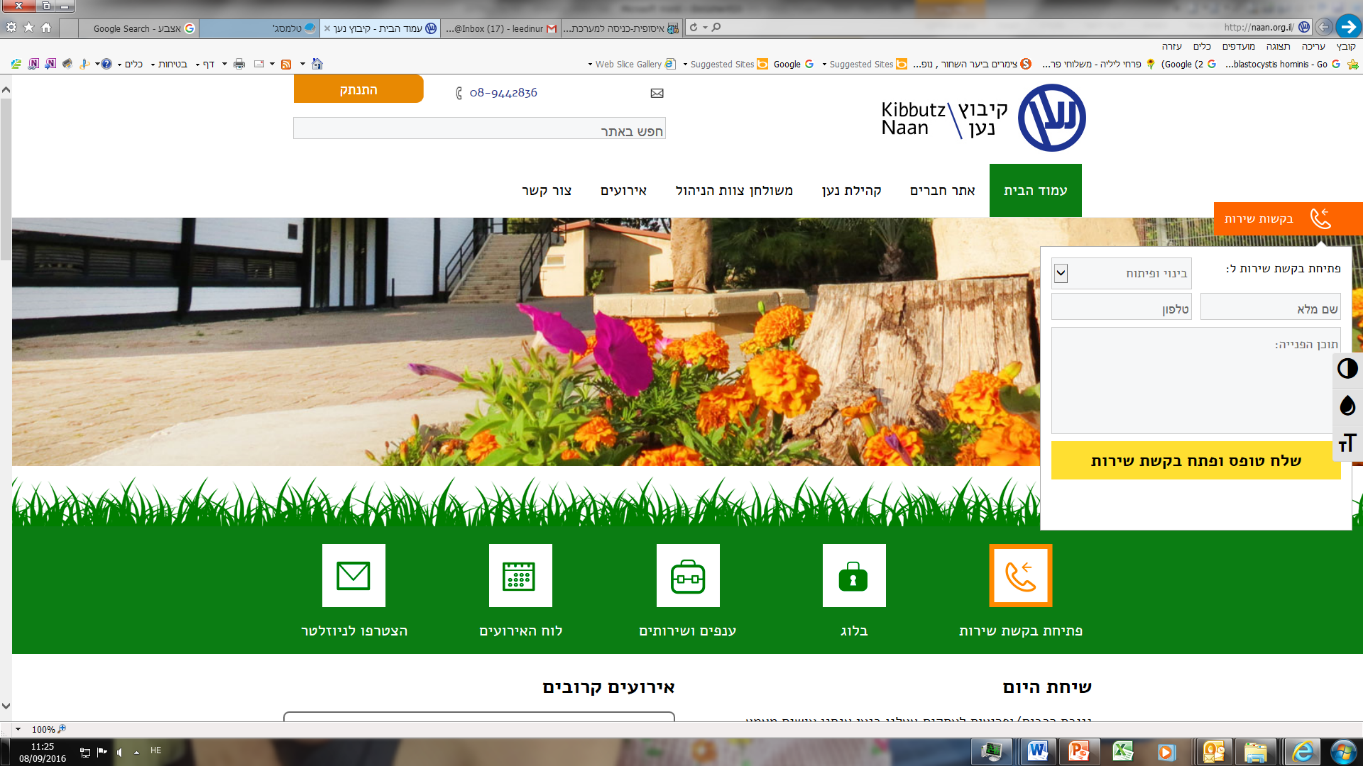 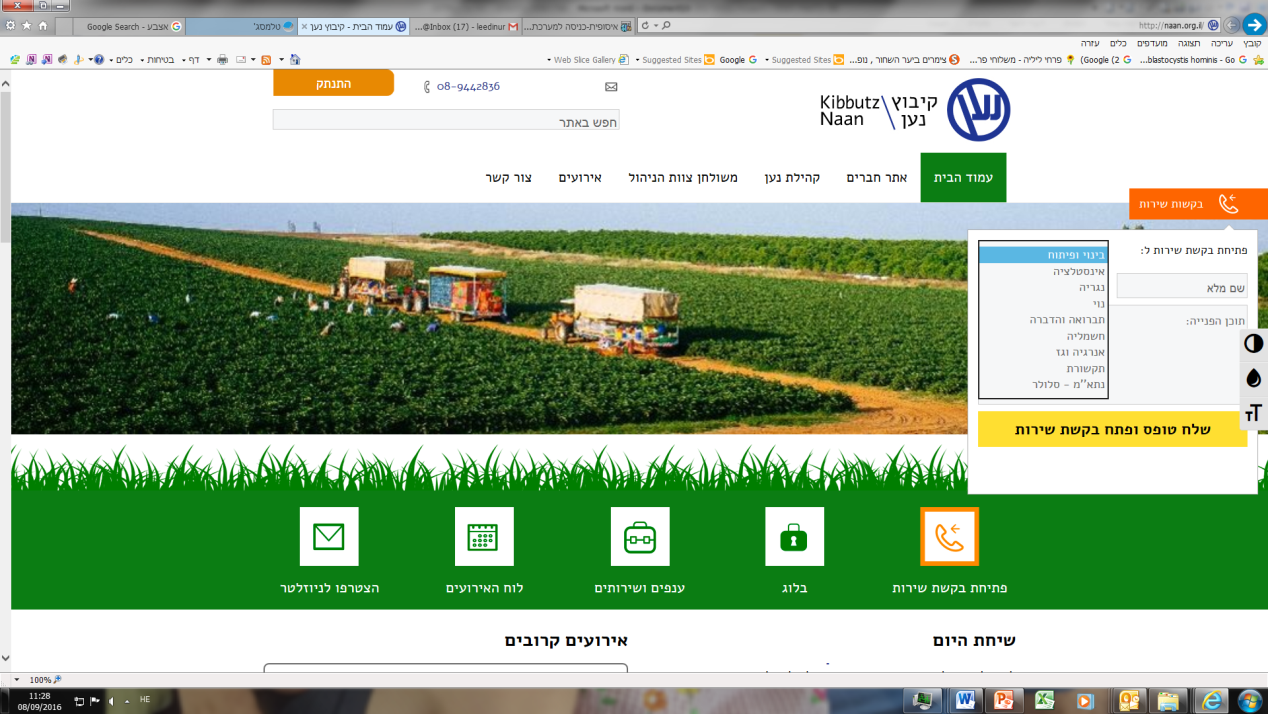 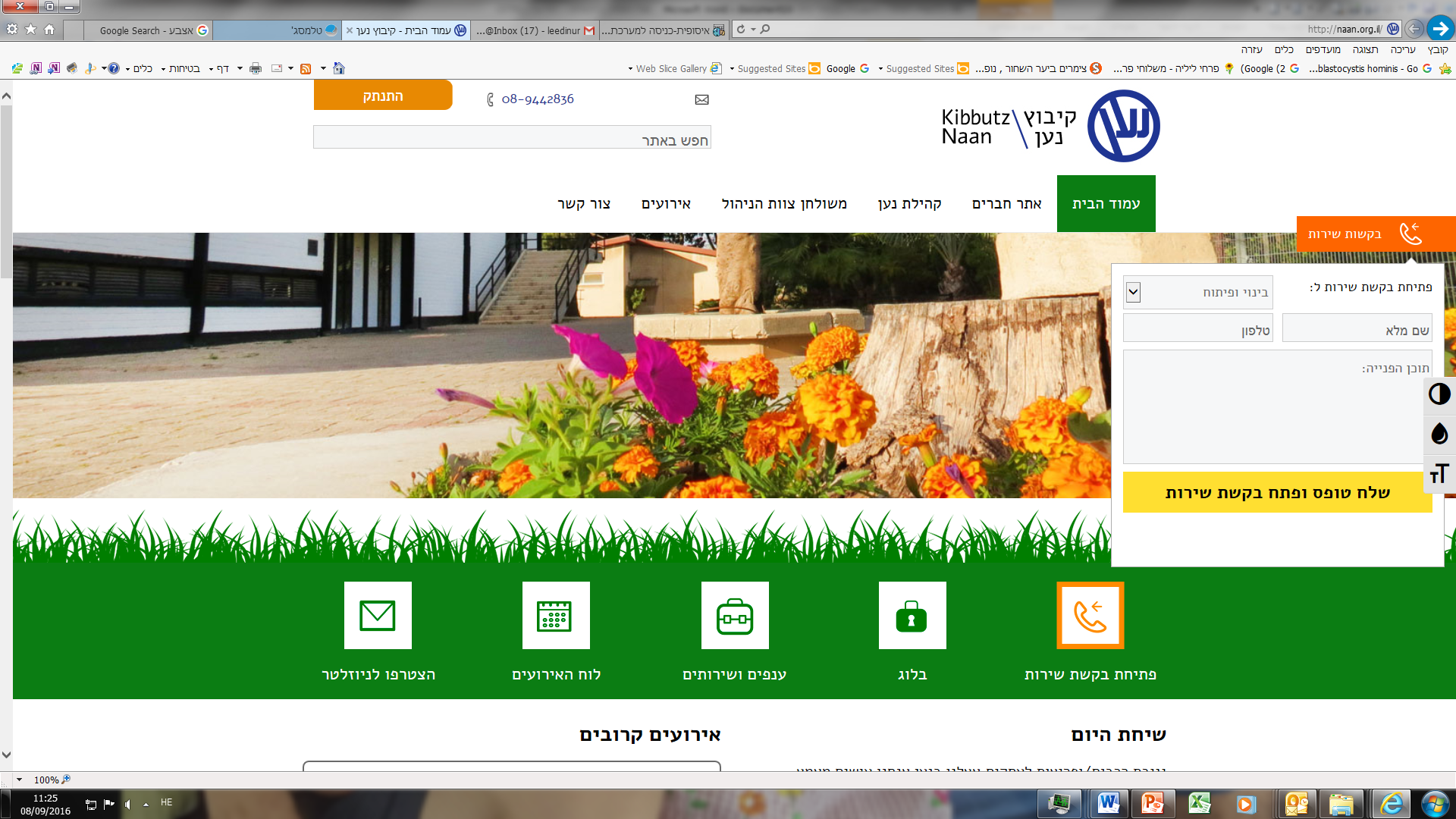 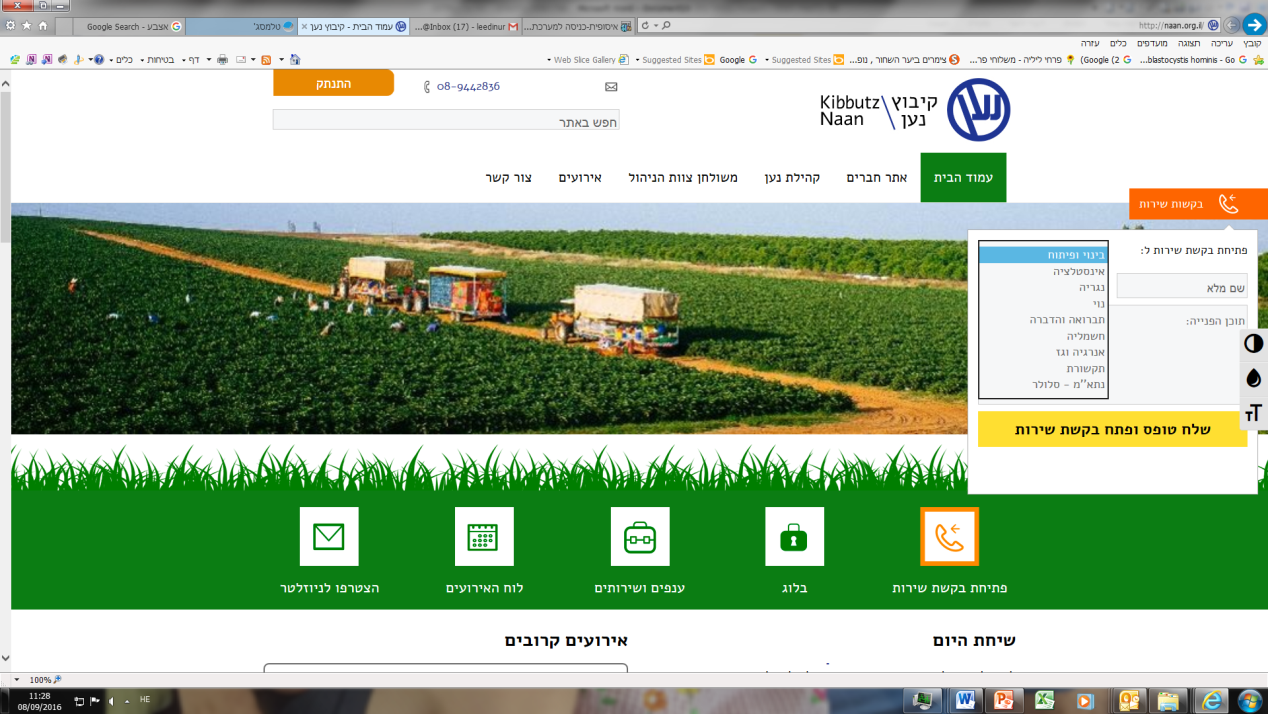 בניה פרטית ושיפוצים בהתאם לנוהל  בניה פרטית, חבר המעוניין לבצע שיפוץ/בנייה בדירתו אחראי להגיש את התכניות לוועדה לבניה פרטית של נען. בנוהל הבניה הפרטית כלול טופס מלווה לתכניות, ועליו נדרש החבר הפונה להחתים את הוועדה לבניה פרטית ואת מרכזי התחומים המקצועיים באשכול. חתימת מרכזי התחומים המקצועיים על גבי הטופס  מהווה אישור לכך שנבדקה השפעת הבניה הפרטית על תשתיות ציבוריות בשטח הבניה המיועד. לא ניתן להתקדם בתהליך התכנון או הביצוע ללא אישור מרכזי התחומים המקצועיים.בנוסף לכך ובהתאם לנוהל, יש לתאם את עבודתו של הקבלן החיצוני שנבחר לביצוע העבודה  מול  מנהל האשכול ולהסדיר את נושא ביטוח הקבלן מול האחראית על הביטוחים. 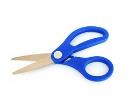 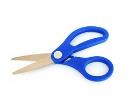 גזור                              גזור ושמורפניה לקבלת שירות במקרים דחופים פניות במקרי חירום יענו מחוץ לשעות העבודה ע"י כונני התחומים על פי הפירוט הבא:אינסטלציה - 052-8283682   (איתמר אלי)חשמליה -     054-6741379   (ראובן טקו)אנרגיה וגז -  052-2232942    (אייל מזרחי)תברואה והדברה – משרד בינוי 08-9442842שערים ומחסומים פנימיים – 054-6741338 (צור טל)תחומי הפעילות בינוי ופיתוח - שעות פעילותימים א'- ה' בין השעות 8:00-16:00 מענה טלפוני וקבלת קהל במשרד.בשאר הזמן ניתן להשאיר הודעה במשיבון ו/או לשלוח הודעת דוא"ל.פרטים ליצירת קשרמשרד- 08-9442842 (טלפקס), דוא"ל: binyan@naan.co.il מנהל- איציק ליבמן 050-9059199 libman@naan.co.ilתחומי אחריותאחזקת חצר - כבישים, מדרכות, טיפול במפגעים.שערים ומחסומים פנימיים.תשתית גגות - חומר הקירוי, ארגזי רוח.אחריות למבנה - סדקים (לא כולל צבע), כשלים הנדסיים (למעט בבנייה פרטית).אחזקת מבנים ע"פ הפירוט בסעיף הבא.עדכוני מדיניות בנושא אחזקת דירות, החל מ- 1/3/2017 (הוחלטו בתכנית משק 2017)האחריות לאחזקת הדירה (קבע ומעבר ללא הבחנה) תחול על הדייר, למעט במקרים המפורטים בתוך הקריטריונים של הקרן לאחזקת תשתיות בדירה.מס הקהילה ישמש כמקור  כספי לקרן לאחזקת תשתיות בדירות. בכל עבודה שמבוצעת במסגרת הקרן לאחזקת תשתיות בדירה ישתתף חבר שאינו פנסיונר ב- 10% מהעלות. פנסיונר מגיל 67 יהיה פטור מהשתתפות עצמית בעבודות שמתבצעות מתקציב הקרן.העבודות הכלולות במסגרת מימון הקרן לאחזקת תשתיות בדירה  מפורטות להלן:טיפול בסתימות ביוב בבריכות הביוב בתוך המגרש ועד לקו הראשי, כולל החלפת קוים שקרסו ושוחות קצה.טיפול בפיצוצי צנרת מים, נזקי צנרת ממד המים  עד לקירות המבנה ובתוך הקירות, לא כולל אביזרי קצה (ברזים, אסלות).אחזקת גגות – איטום, שברים בגג, החלפת רעפים שבורים, תיקוני נזילות (לא כולל צבע, ניקוי עובש, לא כולל סככות ופרגולות מכל סוג שהוא).טיפול בסדקים מבניים והיפרדות בחיבורים בין חלקי המבנה (סדקים המהווים כשל הנדסי).מעברי דירות בין דירות מעבר:דייר בדירת מעבר אחראי להחזיר את דירתו לנען במצב התקינות שבו הייתה הדירה כאשר קיבל אותה. החבר אחראי לתיקוני צבע ובלאי סביר ולתיקון בלאי לא סביר שנוצר על ידו. זאת למעט עבודות אחזקת תשתית הכלולות בקרן, אשר הקיבוץ יבצע והחבר ישתתף ב- 10% מעלותן. חבר שיחזיר דירה במצב לא תקין יחויב בעלות השבתה למצב תקין. בניה פרטית: תחזוקת בניה פרטית או אלמנטים שבוצעו בבניה פרטית נשארות באחריות החבר, בהתאם למדיניות בניה פרטית.אינסטלציה (שרברבות)שעות פעילותימים א'- ה' בין השעות 8:00-16:30פרטים ליצירת קשרקריאות יש להעביר ישירות למשרד הבניין - 08-9442842, דוא"ל: binyan@naan.co.il.אחראי תחום - אבי שהרבני 054-6741395כונן במקרי חירום - איתמר אלי 052-8283682תחומי אחריותתשתיות מים בתחום הקיבוץ.צנרת מים בדירות חברים.תשתיות ביוב, צנרת ושוחות.  תיקונים ואחזקה שוטפת הממומנים ע"ח הקיבוץתיקון פיצוצי צנרת בקיר הדירה (לא כולל אביזרי קצה, ברזי גן, ברזי ניל, ניאגרה וכו'). בעבודות ע"ח קרן לאחזקת תשתיות בדירה ישתתף חבר שאינו פנסיונר ב- 10% מעלות העבודה.פתיחת סתימות ביוב, ניקוי צנרת משורשים, ביוביות. הערה: חל איסור על השלכת מגבונים ותחבושות לאסלה - במידה וימצאו הנ"ל בעת שחרור סתימה, יחויב הדייר בעלות הביובית.דוגמאות לעבודות ע"ח החברפתיחת סתימות בסיפונים, אמבטיות, מקלחונים.החלפת אביזרי קצה (ברזים, ניאגרה או חלקים ממנה, מושבי אסלה, אסלות, כיורים, צינור טוש, ראש טוש וכו').שינויים ותיקונים בתשתיות הנדרשים עקב ביצוע עבודות בנייה פרטיות.התקנות – כיורים, ברזים, מקלחונים, טוש למקלחת וכו'.כל עבודה שאינה רשומה / כלולה בקרן לאחזקת תשתיות בדירה.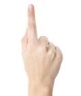 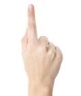 חשמליהשעות פעילותימים א'-ה' בין השעות 7:00-16:00אנו זמינים למענה טלפוני וקבלת קהל בימים א' עד ה' בשעות 8:00-13:00. בשאר שעות היום ניתן להשאיר הודעה במשיבון ו/או לשלוח הודעת דוא"ל.פרטים ליצירת קשרמשרד חשמליה - ביאטריס גנזיה - 08-9442831, דוא"ל:  electric@naan.co.ilמנהל- שמעון צדוק 054-6741409כונן במקרי חירום - ראובן טקו 054-6741379.תחומי אחריותאחזקה והתקנה של מערכות חשמל וטלפון בתוך הבתים.פיקוח על בטיחות ותקינות המערכות הנ"ל.תאורת חצר.ביצוע ופיקוח ,עבודות תשתית עבור חברת חשמל נען, אחזקת תשתיות החשמל של נען.תשתיות ביוב, צנרת ושוחות.  תיקונים ואחזקה שוטפת הממומנים מתקציב הקהילהאחזקת רשת חשמל וטלפוניה בדירות החברים (בתוך הקירות).תיקונים ואחזקה במרכזיות ולוחות חשמל בתוך הדירות.דוגמאות לעבודות ע"ח החבר:אביזרי קצה והתקנתם (שקעים, מנורות ,מפסקים).שינויים ותיקונים בתשתיות הנדרשים עקב ביצוע עבודות בנייה פרטיות.הוספת/ ביטול נקודות חשמל וטלפון.תיקון מוצרי חשמל.אנרגיה וגזשעות פעילותימים א'-ה' בין השעות 8:00-12:00פרטים ליצירת קשרקריאות יש להעביר למשרד בניין - 08-9442842, דוא"ל: binyan@naan.co.il.אחראי תחום וכונן בחירום - ידין אנוך 052-2232942.תיקונים ואחזקה שוטפת הממומנים מתקציב הקהילהאחזקת תשתיות ומתקני חימום מים.אחזקת תשתית צנרת גז.דוגמאות לעבודות ע"ח החבר:הזזת נקודות גז ותוספת נקודות מעבר ל-2.שינויים ותיקונים בתשתיות הנדרשים עקב ביצוע עבודות בנייה פרטיות.נגריהשעות פעילות  ימים א'- ה' בין השעות 7:30-16:30פרטים ליצירת קשרקריאות יש להעביר למשרד בניין –  08-9442842, דוא"ל: binyan@naan.co.il.אחראי תחום - צור טל 054-6741338 דוגמאות לעבודות ע"ח החבר:החלפת מנעולים מכל סוג.ידיות, צילינדרים, סטופרים לדלתות, תיקון והחלפה.דלתות, משקופים, תיקון והחלפה.חלונות, רשתות, זגוגיות, ווי נעילת חלונות, תיקון והחלפה.מטבחים, דלתות מטבח, ידיות, מגירות, תיקון והחלפה.הזמנות פרטיות – מטבחים, ארונות, דלתות ועוד.תיקוני נגרות למיניהםנוישעות פעילותימים א'-ה' בין השעות 6:00-15:00 פרטים ליצירת קשרמשרד נוי - 089442793 , מקוצר – 2793, דואל:  noy@naan.co.ilקריאות יש להעביר למשרד בניין - 08-9442842, דוא"ל: binyan@naan.co.il.מנהל- יגאל דן  052-6121800תחומי אחריותתחזוקת נוי והשקיה בשטחים ציבוריים.עבודות ע"ח החבר:שירות הקמה ותחזוקת גינות פרטיות.תברואה והדברהפרטים ליצירת קשרתברואה והדברה - רון גינדין 054-6741370קריאות יש להעביר למשרד בניין - 08-9442842, דוא"ל: binyan@naan.co.il.תחומי אחריותתחזוקת עמדות אשפה, גזם ומתקני מחזור.הדברת מזיקים בשטחים ציבוריים ובבריכות הביוב בכלל הקיבוץ.קשר עם וטרינר המועצה ולוכד כלבים.עבודות שאינן כלולות בסל השירותים וממומנות ע"י החברהדברה בתוך הבתים.תשתיות תקשורת(טלפון, אינטרנט, כבלים)שעות פעילותימים א'- ה' בין השעות 7:30-16:00פרטים ליצירת קשראחראי תחום - ניר דגן 054-6741525,  nir@naan.co.ilתיקונים ואחזקה שוטפת הממומנים מתקציב הקהילהאחזקת תשתיות תקשורת.תיקון תקלות אינטרנט וטלפון.הקצאת חיבור טלפון, אינטרנט וכבלים במעבר דירה. עבודות שאינן כלולות בסל השירותים וממומנות ע"י החברתוספת נקודות בדירה (כבלים, טלפון) ותשלום חודשי בגינן. (מעל לנקודה בחדר ו-3 בדירה). רכישת והתקנת מודמים ונתבים.כבלים, תוספת חבילות מעבר להסכם מסגרת.הערות:ניתן להתחבר לאינטרנט שלא דרך הרשת של נען. התקשרות בנושא כבלים, דיווח על תקלות, רכישת שירותים נוספים (מעבר לחבילות) - באחריות החבר ישירות מול נציגי חברת הכבלים. במידה ונתקלים בבעיה ניתן להעלות את ניר דגן על הקו לסיוע.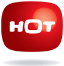 מספר טלפון מוקד שירות לקוחות מוסדיים של            :     1-800-106-161במידה ויש להוט קושי לזהותכם כמנוי, יש להוציא את הכרטיס החכם מתוך הממיר ולהזדהות לפי המספר הרשום עליו.  בנושאי בחירת ערוצים וחבילות יש לפנות לניר דגן, רצוי באמצעות מייל.טפסיםטפסי הזמנת עבודה טופס כללי לפתיחת קריאת שירות- הזמנת שירות או עבודה שהינם באחריות נען ואינם נחשבים כעבודה פרטית ע"פ הגדרות מידעון זה. הגשת הטופס ע"י החבר הפונה תסייע למתן מענה מקצועי ויעיל לקריאות השירות. ניתן גם לפתוח קריאת שירות ישירות במייל או בטלפון.טפסים להזמנת עבודה פרטית מהמחירון : אינסטלציה ונגריה, חשמליהטופס להזמנת עבודה פרטית מורכבתטופס להזמנת עבודה בענפים ומוסדותטפסים 2-4 הם בסיס להזמנת עבודה ולחיוב החבר בעבורה. מזמין העבודה (חבר/ענף) יגיש למשרד הבניין טופס הזמנת עבודה חתום בו הוא יפרט את בקשתו. במקרה של עבודה מורכבת (טופס מס' 3) הטופס יוחזר למזמין עם הצעת מחיר/אומדן מהענף. הזמנה זו תעבור לביצוע בכפוף להחזרת הטופס לתחום המקצועי חתום ע"י המזמין. הטופס החתום יהווה בסיס לחיוב בגין העבודה. בסיום העבודה תבוצע מסירה בתהליך מסודר.הטפסים מפורסמים באתר האינטרנט של נען באזור החברים http://naan.org.il/ . טפסים מודפסים ניתן לקבל במשרד הבניין ובמזכירות.טפסים מלאים ניתן להגיש למשרד הבניין, לתא של הבניין במזכירות או להעבירם סרוקים לכתובת הדוא"ל: binyan@naan.co.il .מחירונים:בנייןאינסטלציהנגריהחשמליהגז ואנרגיהאינטרנטאשכול ענפי חצר קיבוץ נעןפתיחת קריאת שירות טופס כללי תאריך פניה: _________________  שם המזמין: __________________  מספר טלפון נייד ליצירת קשר: _____________________  אל (סמן בעיגול את שם התחום אליו מופנית הקריאה): בנין / אינסטלציה / חשמליה / אנרגיה וגז / נגריה / נוי / תברואהפירוט ותיאור: ________________________________________________________________________________________________________________________________________________________________________________________________________________________________________________________________________________________________________________________________________________________________________________________________________________________________________________________________________________________________________________________________________________________________________________________________________________________________________________את הטופס המלא ניתן להחזיר למשרד התחום המתאים או  לתא במזכירות.כמו כן ניתן להעביר לכתובת הדוא"ל המתאימה:קריאות לבינוי (בניין, אינסטלציה, אנרגיה וגז) לכתובת binyan@naan.co.il .קריאות לחשמליה לכתובת electric@naan.co.il.קריאות לנוי ותברואה לכתובת noy@naan.co.il.נציג מטעמנו יחזור אליך בהקדם לתאום הטיפול בפניה. נשמח לעמוד לשירותך,צוות אשכול ענפי החצראשכול ענפי חצר קיבוץ נעןאינסטלציה ונגריהטופס הזמנת עבודה מהמחירוןתאריך פניה: _____________    שם המזמין: _____________________  מספר טלפון נייד: ______________________  תקציב לחיוב: _________ הערות: _________________________________________________________    חתימה: __________________נא לסמן בטבלה הבאה    ליד העבודות המבוקשות:את הטופס המלא ניתן להחזיר למשרדנו, לתא במזכירות או לכתובת binyan@naan.co.il .הגשת הטופס מהווה הסכמה לביצוע העבודה וחיוב עבורה.נציג מטעמנו יחזור אליך בהקדם לתאום מועד לביצוע העבודה. אנו זמינים למענה טלפוני וקבלת קהל בימים א' עד ה' בשעות 8:00-13:00. בשאר שעות היום ניתן להשאיר הודעה במשיבון ו/או לשלוח הודעת דוא"ל.פרטים ליצירת קשר - טלפון: 08-9442842, דוא"ל: binyan@naan.co.il.                                           נשמח לעמוד לשירותך, צוות הבינויאשכול ענפי חצר קיבוץ נעןחשמליה טופס הזמנת עבודה מהמחירוןתאריך פניה: _____________    שם המזמין: _____________________  מספר טלפון נייד: ______________________  תקציב לחיוב: _________ הערות: _________________________________________________________    חתימה: __________________נא לסמן בטבלה הבאה    ליד העבודות המבוקשות:את הטופס המלא ניתן להחזיר למשרדנו, לתא במזכירות או לכתובת electric@naan.co.il.הגשת הטופס מהווה הסכמה לביצוע העבודה וחיוב עבורה.נציג מטעמנו יחזור אליך בהקדם לתאום מועד לביצוע העבודה. אנו זמינים למענה טלפוני וקבלת קהל בימים א' עד ה' בשעות 8:00-13:00. בשאר שעות היום ניתן להשאיר הודעה במשיבון ו/או לשלוח הודעת דוא"ל.פרטים ליצירת קשר - טלפון: 08-9442831, דוא"ל: electric@naan.co.il.נשמח לעמוד לשירותך, צוות החשמליהאשכול ענפי חצר קיבוץ נעןטופס הזמנת עבודה פרטית מורכבת1. פרטי הפניה (למילוי ע"י המזמין):תאריך פניה: _____________  שם המזמין: __________________  מספר טלפון נייד: _____________________  פירוט ותיאור העבודה המבוקשת: ___________________________________________________________________________________________________________________________________________________________________________________________________________________________________________________________________________________________________________________________________________________2. הצעת מחיר (למילוי ע"י הענף): חומרים: ______________________   עבודה: _____________________          סה"כ: ______________________                        פירוט עיקרי העבודה: __________________________________________________________________________________________________________________________________________________________________________________________________________________________________________________________________ מס' תשלומים מאושר: _________                                         אישור מנהל הענף (חתימה) : _______________ 3. אישור הזמנה: אני מאשר את ביצוע העבודה וחיוב תקציבי בהתאם להצעת הענף המפורטת לעיל.             מזמין העבודה (שם מלא):___________  מספר תקציב: ______   תאריך: ___________   חתימה:_____________4. תחילת ביצוע בפועל (למילוי ע"י הענף):                                                 תאריך התחלה: _____________      5. מסירה / קבלת עבודה (למילוי ע"י הענף):                                                   תאריך סיום: _____________ אישור מסירה (ע"י המבצע):  שם מלא: __________________ חתימה: _____________ תאריך: _________אישור קבלה (ע"י המזמין):        שם מלא: __________________ חתימה: _____________ תאריך: _________* אישור קבלה מהווה אישור לחיוב בתקציב.אשכול ענפי חצר קיבוץ נעןטופס מלווה להזמנה וביצוע של עבודה מוסדית1. פרטי הפניה (למילוי ע"י המזמין):תאריך פניה: _____________       שם המזמין: __________________      ענף/אשכול: _____________________  פירוט ותיאור העבודה המבוקשת: ______________________________________________________________________________________________________________________________________________________________________________________________________________________________________________________2. הצעת מחיר (ימולא ע"י המבצע): חומרים: ______________________   עבודה: _____________________          סה"כ: _____________________                        פירוט עיקרי העבודה: _______________________________________________________________________________________________________________________________________________________________________________________________________________      אישור מנהל הענף (חתימה) : _____________ 3. אישור הזמנה - אני מאשר את ביצוע העבודה וחיוב הענף/אשכול בהתאם להצעת המחיר המפורטת לעיל.   יש לחייב ענף: _________________  מרכז תמחירי: ______________  נא לסמן: עח' תקציב תפעולי / השקעות     מאשר/ת (שם מנהל/ת ענף):   _____________          תאריך: ___________                    חתימה:_____________ הצעות מחיר מעל 5,000 ₪, יאושרו גם ע"י מנהל/ת המגזר: מאשר/ת (שם מנהל/ת מגזר):_______________         תאריך: ___________                  חתימה:______________ 4. תחילת ביצוע בפועל (ימולא ע"י המבצע):                 תאריך התחלה: __________      5. מסירה / קבלת עבודה (ימולא ע"י המבצע):              תאריך סיום: _____________ אישור מסירה (ע"י המבצע):  שם מלא: __________________ חתימה: _____________ תאריך: _________אישור קבלה (ע"י המזמין):        שם מלא: __________________ חתימה: _____________ תאריך: _________* אישור קבלה מהווה אישור לחיוב העבודה.מחירונים (מעודכן לנובמבר 2017)לתשומת לב החברים, המחירונים המופיעים בחלק זה יעודכנו מעת לעת ויפורסמו לציבור. המחירים נכונים עבור עבודות סטנדרטיות בלבד.  מחירה הסופי של עבודה יקבע בהתאם לעלות מכלול הגורמים המרכיבים את ביצועה כגון – פני השטח, דרכי גישה, צורך בעבודות הכנה וכו. בכל מקרה, לא תתבצע עבודה ללא אישור המזמין על גבי טופס הזמנת עבודה.בינוי ואחזקהבנוסף לעבודות המפורטות במחירון, נשמח לתת מענה ולעזור בתקלות, תיקונים, התקנות ובכל תחומי האחזקה בעלות של 50 ₪ עד חצי שעת עבודה ו - 100 ₪ לשעת עבודה. עבור עבודות מורכבות, שאינן סטנדרטיות תינתן הצעת מחיר בהתאם לדרישה (ראה טפסי הזמנת עבודה מצורפים).ניתן לרכוש אביזרי קצה להתקנה עצמית דרך משרד הבינוי.חשמליהמחירון כללימחירון מיזוג אוירגז ואנרגיהאינטרנטתחוםתיאורהערותמחיר ב₪  נגריההחלפת צילינדר + 3 מפתחותכולל התקנה150נגריהמעצור פלסטי לדלת כולל התקנה100נגריהוו לסגירת חלון  כולל התקנה100נגריהידית לדלת כולל התקנה100נגריהמנגנון לנעילת דלתכולל התקנה100נגריההחלפת רשת לחלוןכולל עבודה למסגרת סטנדרטית100נגריההחלפת זכוכית שקופה /חלביתכולל עבודה למסגרת סטנדרטית150נגריהדלת סטנדרטית לפנים הדירה + משקוףכולל התקנה וצביעה1,200נגריהדלת הזזה סטנדרטית קומפלט + משקוף כולל התקנה וצביעה1,400אינסטלציהנקודת מים וביוב למכונת כביסה התמחור בהתאם למיקום הנקודה 250-600אינסטלציהאסלה סטנדרטית המחיר כולל פירוק והתקנת חדשה500אינסטלציהכיור סטנדרטי (60X40)המחיר כולל פירוק והתקנת חדש400אינסטלציהנקודת מים וביוב בתוך הדירה              ללא אביזרי קצה1,200אינסטלציהמושב אסלה סטנדרטי מפלסטיקכולל פירוק והרכבה100אינסטלציהשחרור סתימת ביוב במקלחת/אמבטיהבמקרה שהסתימה במערכת הביתית100אינסטלציההחלפת ניאגרהכולל אביזר סטנדרטי300אינסטלציההחלפת אטם בניאגרהכולל אביזר סטנדרטי100אינסטלציההחלפת מצוף בניאגרהכולל אביזר סטנדרטי200אינסטלציההחלפת ברז במקלחת/מטבחכולל אביזר סטנדרטי, כולל פירוק והרכבה400אינסטלציההתקנת ברז מקלחת / מטבח עבודה בלבד 100אינסטלציההתקנת ברז גן קומפלטכולל עבודה ואביזרים400אינסטלציההתקנת מוט /צינורית לטושעבודה בלבד100אינסטלציההחלפת סיפון כולל אביזרים150תיאורהערותמחיר ב₪  שכפול מפתח המחיר למפתח8הוספת נקודת תאורה ומפסקעבודה ואביזרים220הכנה להתקנת גוף תאורה נוסף (על מפסק קיים) 120התקנת גוף תאורה סטנדרטיעבודה בלבד. התקנת גופי תאורה שאינם סטנדרטים – על פי הצעת מחיר50פירוק גוף תאורה30הכנת נקודת חשמל למאוורר תיקרה180התקנת מאוורר תיקרהעבודה בלבד220פירוק מאוורר תיקרה50נקודת חשמל חדשה מהלוח220התקנת שקע כוח למזגן/מכונת כביסה ועוד עבודה ואביזרים250התקנת תנור חשמל למקלחת כולל שקע, מפסק ייעודי ומפסק נפרד בלוח לא כולל התנור עצמו280החלפת שקעים, מפסקים, נורות פלורסנט המחיר למוצר בודד סטנדרטי ועבודה45התקנת לוח חשמל חד פזי עבודה ואביזרים1,500התקנת לוח חשמל תלת פזי כולל התקנהעבודה ואביזרים2,300תוספת מפסק בלוח החשמלעבודה ואביזר80התקנת נקודת טלפון עבודה ואביזרים180            רשימת ליקויים (בעת מסירה):            רשימת ליקויים (בעת מסירה): ביצוע ביצוע1.2.3.4.     רשימת ליקויים (רישום לפני מסירה):     רשימת ליקויים (רישום לפני מסירה): ביצוע ביצוע1.2.3.4.בנייןבנייןבנייןתיאורהערותמחיר ₪ משטח בטון  עובי 10 ס"ממחיר התחלתי למטר מרובע (הצעת המחיר הסופית תכלול  התייחסות לפני השטח ודרכי הגישה)270אינסטלציהאינסטלציהאינסטלציהתיאורהערותמחיר ₪ נקודת מים וביוב למכונת כביסה התמחור בהתאם למיקום הנקודה 250-600אסלה סטנדרטית המחיר כולל פירוק והתקנת חדשה500כיור סטנדרטי (60X40)המחיר כולל פירוק והתקנת חדש400נקודת מים וביוב בתוך הדירה              ללא אביזרי קצה1,200מושב אסלה סטנדרטי מפלסטיקכולל פירוק והרכבה100שחרור סתימת ביוב במקלחת/אמבטיהבמקרה שהסתימה במערכת הביתית100החלפת ניאגרהכולל אביזר סטנדרטי300החלפת אטם בניאגרהכולל אביזר סטנדרטי100החלפת מצוף בניאגרהכולל אביזר סטנדרטי200החלפת ברז במקלחת/מטבחכולל אביזר סטנדרטי, כולל פירוק והרכבה400התקנת ברז מקלחת / מטבח עבודה בלבד 100התקנת ברז גן קומפלטכולל עבודה ואביזרים400התקנת מוט /צינורית לטושעבודה בלבד100החלפת סיפון כולל אביזרים150נגריהנגריהנגריהתיאורהערותמחיר ₪ החלפת צילינדר + 3 מפתחותכולל התקנה150מעצור פלסטי לדלת כולל התקנה100וו לסגירת חלון  כולל התקנה100ידית לדלת כולל התקנה100מנגנון לנעילת דלתכולל התקנה100החלפת רשת לחלוןכולל עבודה למסגרת סטנדרטית100החלפת זכוכית שקופה /חלביתכולל עבודה למסגרת סטנדרטית150דלת סטנדרטית לפנים הדירה + משקוףכולל התקנה וצביעה1,200דלת הזזה סטנדרטית קומפלט + משקוף כולל התקנה וצביעה1,400תיאורמחיר (₪)שעת עבודה של חשמלאי80שכפול מפתח 8הוספת נקודת תאורה (מפסק + נקודת תאורה) – כולל אביזרים220הכנה להתקנת גוף תאורה נוסף (על מפסק קיים) – כולל עבודה120התקנת גוף תאורה פשוט (התקנת גופי תאורה שאינם סטנדרטים – על פי הצעת מחיר)50פירוק גוף תאורה30הכנת נקודת חשמל למאוורר תיקרה180התקנת מאוורר תיקרה220פירוק מאוורר תיקרה50נקודת חשמל חדשה מהלוח220התקנת שקע כוח למזגן/מכונת כביסה ועוד (כולל אביזר)250התקנת תנור חשמל למקלחת כולל שקע, מפסק ייעודי ומפסק נפרד בלוח (לא כולל התנור עצמו)280החלפת שקעים, מפסקים, נורות פלורסנט - המחיר למוצר בודד סטנדרטי + עבודה45התקנת לוח חשמל חד פזי כולל התקנה1,500התקנת לוח חשמל תלת פזי כולל התקנה2,300תוספת מפסק בלוח החשמל80חציבה בקיר לצורך העברת קו חשמל 160 למטרהתקנת נקודת טלפון – אביזר ועבודה180תיאורמחיר (₪)התקנת מזגן עד 1.5 כוח סוס + עד 2 מטר צינור600תוספת צנרת (מחיר למטר)95התקנת מזגן מעל 1.5 כוח סוס + עד 2 מטר צינור800קידוח בקירות לצורך העברת צנרת ייעודית למזגן200תעלת פלסטיק PVC למעבר חיצוני של צנרת (מחיר למטר)30מילוי גז (בהתאם לתקלה)300-450תיאורהערותמחיר ₪ צינור נחושת מחיר למטר 40צינור גומימחיר למטר 10ברז גז + התקנה לכיריים100ברז ניתוק לתנור גז + התקנה180בדיקת כיריים + ניקוי פיותבהתאם לסוג הכיריים40-100בדיקת תנור גז + ניקוי55תיקון כיריים/תנור גזתינתן הצעת מחיר לאישור מזמין העבודה לפני ביצוע.בהתאם להצעת מחירבלון גז (ברזל) 12 ק"ג  + גז מלא כולל ווסת ובדיקה425החלפת בלון גז 12 ק"גהחלפת בלון גז ריק במלא140הלחמה לצורך הארכת קו80תיאורהערותמחיר ₪ מנוי פרטילחודש55מודם רשת220מודם אלחוטי520